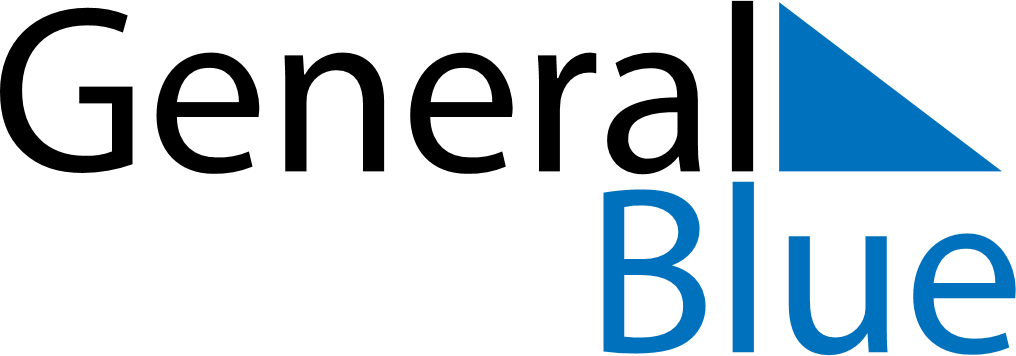 Quarter 2 of 2022Equatorial GuineaQuarter 2 of 2022Equatorial GuineaQuarter 2 of 2022Equatorial GuineaQuarter 2 of 2022Equatorial GuineaQuarter 2 of 2022Equatorial GuineaApril 2022April 2022April 2022April 2022April 2022April 2022April 2022MONTUEWEDTHUFRISATSUN123456789101112131415161718192021222324252627282930May 2022May 2022May 2022May 2022May 2022May 2022May 2022MONTUEWEDTHUFRISATSUN12345678910111213141516171819202122232425262728293031June 2022June 2022June 2022June 2022June 2022June 2022June 2022MONTUEWEDTHUFRISATSUN123456789101112131415161718192021222324252627282930Apr 15: Good FridayMay 1: Labour DayMay 2: Labour Day (substitute day)Jun 5: President’s DayJun 6: President’s Day (substitute day)Jun 16: Corpus Christi